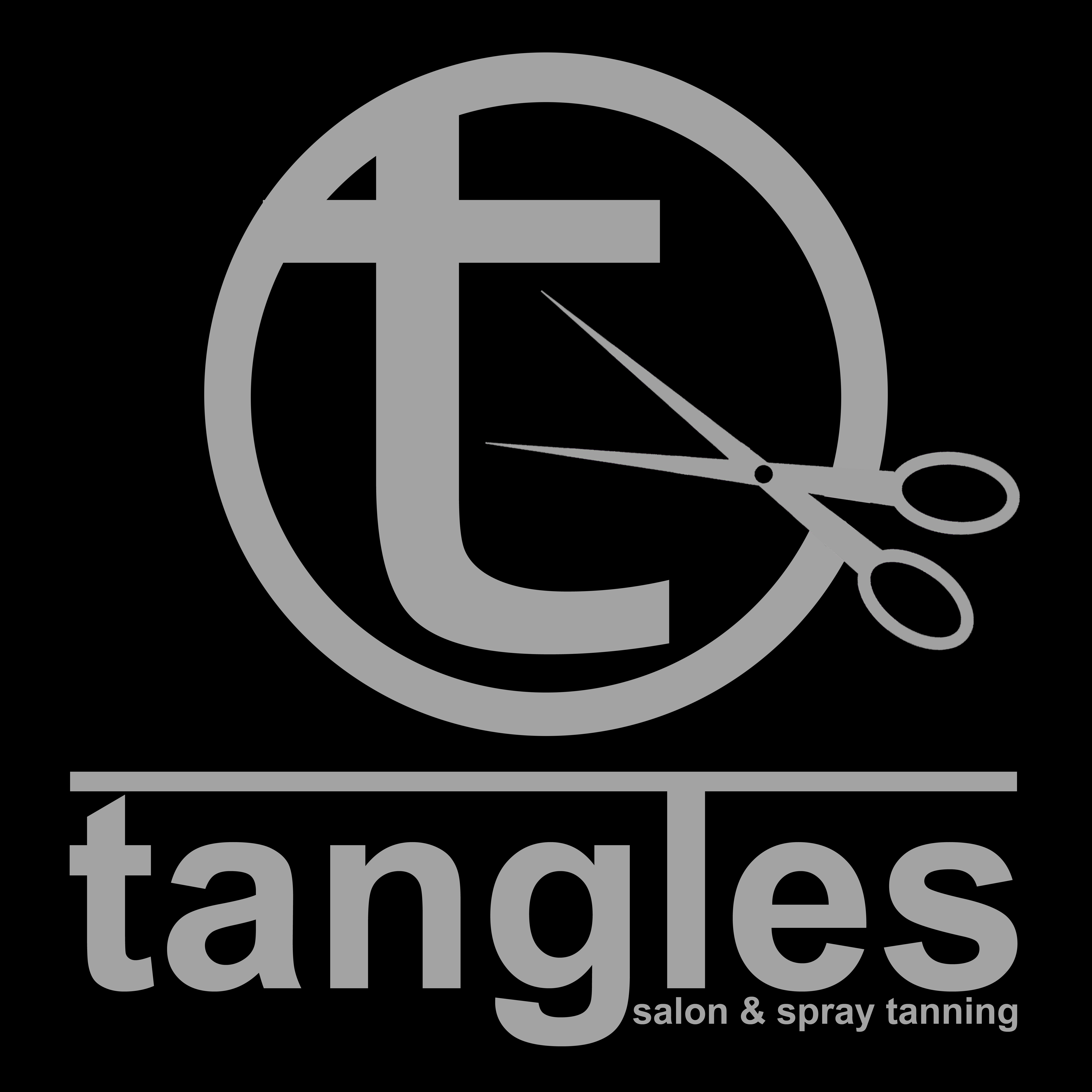 Tangles Salon Wedding Agreement245 E. Dominick StreetRome, N.Y. 13440I _______________________ (print Name) Understand and Agree to all conditions stated in above contract.Bride Signature: __________________________Date: _______________ Congratulations on your engagement! We are honored that you have chosen Tangles Salon to be a part of your special day. We require a few things in order to confirm your appointment date and time. Please be aware that this is a contract that requires a $185 deposit in the form of cash, check, venmo, or credit card will be held to “Save the date” and will be used towards your hair trial and day of. However, in the event that you must cancel your appointment prior to the reserved wedding date, you will forfeit your deposit. Checks Can be made payable to Erin Weldon, with Tangles Salon in memo section. Credit cards are subject to a 5% charge. COVID: Due to recent events all deposits are for day scheduled. We will not refund deposit if you choose to move your day due to restrictions.  We will not work on anyone exhibiting any cold like systems. Where are we getting you ready?In Salon Pricing Bridal Party:  $75 per head and upBRIDE ONLY Please book trial appt.  3 to 6 months in advance. During wedding season weeknight and weekend appointments are extremely limited. Appointment will be scheduled closer to your wedding date. Is a Trial required ? No, a Trial is not REQUIRED, but HIGHLY recommended. More often then not, a bride finds she does not like her original style selection. This is not something you want to figure out on your special day.  Travel Pricing:We have a minimum of 6 styles to travel with 2 stylistsIf you DO NOT have 6 styles our minimum to travel is $400 plus deposit. If your party is 5 or less we can send just 1 stylist at regular pricing.Bridesmaid: $80 per head.  This includes everyone, for any style. Up, down, flower girl, mother of the bride, 2 curls or 200 curls.  $20 Charge for additional length and/or extensions will apply  PLEASE LET BRIDESMAIDS KNOW THIS PRIOR TO DAY OF. In some cases an additional travel fee will apply for long distance travel (over 20 miles round trip)**Traveling in excess of 1 hour will result in a fee of $35/hour (per stylist) and $0.55|mileTHIS FEE IS DUE DAY OF WEDDING.Additional Travel fee amount  $________________ *** Weddings scheduled on Sundays or Holiday/ Holiday weekends are subject to a $10 per head fee.Final Payment can be paid in Cash, Venmo, or Charge, NO CHECKS. Credit cards will be subject to a 5% fee. *Wedding Parties with a head count of less than 15 we travel with TWO STYLISTS. If you want a 3rd Stylist because of limited time and you do not have 15 girls, its an additional $10 per head. Wedding Date: ______________Time to be done by: _________________Number of styles:________________________This Is the number you will be contracted and charged for. Changes can be made up to 60 BUSINESS days of wedding date. Location ___________________________ (salon or travel)Brides Name____________________________Bride Phone ___________________________Bride Email_______________________________On the wedding day, the hair will be done following a schedule. The bride must communicate the importance of being on time and properly prepared. Everyone must be ready when called, most likely we have clients after you and budget our time as so. Every person getting their hair done in an updo, half-up style, or curls must have their hair already blown dry. The stylist will not allow time for this. If such a case arises, the stylist will charge $35 to blow dry (if time permits) or the service will be forfeited and the charge will still apply. The Bride must confirm and commit to the number of services stated above. Charges will include all people stated above. The stylist needs a designated space to set up when on location. The bride is responsible for clearing an area before the stylist arrives. The stylist(s) will need a work area with a chair near an outlet in a no walk-through traffic area. Good light and a mirror is a plus! If services cannot be performed due to insufficient work conditions or tardiness, all fees still apply. The hair stylist will not be held liable for any injuries that should arise while on location.REMINDER:  _Be sure all members of the bridal party have clean and dry hair upon arrival.  _Please remember all accessories (veils, flowers, etc.)  _Please wear a button down shirt on the day of the updos.  _Please arrive for your services with your entire party on time; please consider our guests who are scheduled after you. If a wedding party is late for the stylist, the stylist may or may not be able to accommodate the new arrival time. If the scope of the original contract cannot be fulfilled due to clients tardiness, services may be reduced. However, clients are liable for the original total fee. 